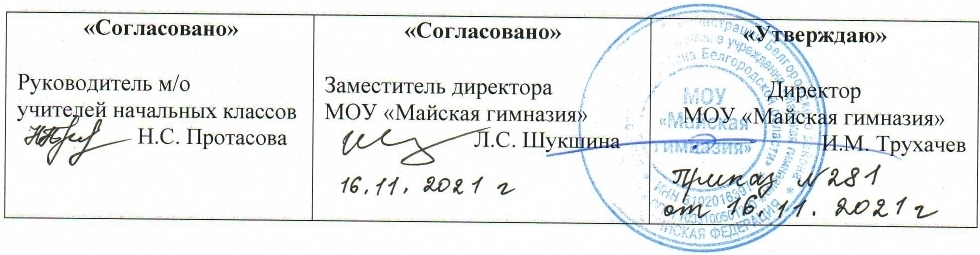 Образовательная программаподготовки будущих первоклассников«Предшкола нового поколения»2021 годПОЯСНИТЕЛЬНАЯ ЗАПИСКА	В контексте создания модели новой школы России включение в систему общего образования ещё одной ступени объясняется необходимостью построения дошкольного образования как целостной системы образования, обеспечивающей равные стартовые возможности детям старшего дошкольного возраста.	Программа разработанная на основе программы «Предшкола нового поколения» Чураковой Р.Г, методики Маргис Глюшкиной (пальцы, ладошки), методики дошкольного развития творчества и изобразительной деятельности И.А. Лыкова, М.Г. Смиронова, Г.Н. Давыдова.	«Программа» Чураковой Р.Г состоит из трёх разделов: «Социально-личностное развитие», «Познавательно-речевое развитие», «Художественно-эстетическое развитие». 	Программа разработана в соответствии с Федеральными государственными требованиями к структуре основной общеобразовательной программы дошкольного образования, а также требованиями Закона Российской Федерации «Об образовании».	Принципиальные положения программы:	- ориентирована на светский характер образования, на общечеловеческую (мировую) культуру и соответствует российским культурным традициям;	- построена на принципе личностно-ориентированного взаимодействия взрослых с детьми с учетом относительных показателей детской успешности;обеспечивает целостность педагогического процесса посредством взаимосвязи и взаимозависимости целей и задач образования, воспитания и развития;	- учитывает вариативность организационных форм дошкольного образования;	- предусматривает оптимальную нагрузку на ребенка с целью предупреждения перегрузки.	Содержание программы адекватно возрастным особенностям детей старшего дошкольного возраста и предусматривает разные виды деятельности ребенка (различные игры, рисование, конструирование, экспериментирование и т.д.). Связанность, взаимопроникновение и взаимодействие физического, социально-личностного, познавательно-речевого и художественно-эстетического развития детей в условиях игровой деятельности обеспечивают целостность образовательного процесса при подготовке детей к школе, создает все условия для оптимального сочетания индивидуальной и совместной деятельности ребенка и взрослого, строится на адекватных возрасту формах работы с детьми (коллективных, групповых, индивидуальных).	Область применения программы	Кратковременное пребывание детей на базе МОУ «Майская гимназия Белгородского района Белгородской области».	Сроки освоения программы – декабрь – апрель (один раз в неделю по субботам).	Продолжительность обучения – 19 недель (общее количество 57 часов).	Цели программы:	- сохранение и укрепление физического и психического здоровья детей, формирование ценностного отношения к здоровому образу жизни;	- формирование целостной картины мира, познавательных интересов, сенсорных эталонов и элементарных математических представлений, расширение кругозора ребенка, комплексное развитие устной речи, подготовка к освоению детьми письменной формы речи (письмо и чтение), содействие интеллектуальному развитию ребенка;	- содействие появлению у детей ценностных ориентаций, социальной и познавательной мотивации учения, формирование способности произвольного регулирования деятельности, основ безопасности собственной жизнедеятельности, основ экологического сознания, ответственного отношения к  решению поставленной задачи;	- формирование интереса к эстетической стороне окружающей действительности, содействие художественному эстетическому развитию детей.Распределение часов по образовательным областямПознавательно-речевое развитие на основе формирования сенсорных эталонов и элементарных математических представлений(17 часов)	Авторы: 	Р.Г. Чуракова – к.п.н., доцент, профессор кафедры начального и дошкольного образования АПК и ППРО МО РФ.	О.А. Захарова – к. физ-мат. наук, руководитель методической службы дошкольного и начального образования при издательстве Академкнига/ Учебник.	Л.Г. Кудрова – к.п.н., директор Троицкой начальной школы Московской области, консультант по дошкольному образованию при управлении образования г. Троицка.	Предпосылки формирования элементарных математических представлений	Предпосылками формирования элементарных математических представлений следует считать формирование сенсорного опыта детей и освоение ими основных логических операций.	Сенсорный опыт детей – зрительный (узнавание объекта по его изображению; выделение изображения объекта из общего фона, достраивание зрительного образа объекта), координационный в пространстве и во времени (ориентация относительно себя, другого, ориентация в направлениях, ориентация во временных отношениях); цветовой (узнавание цвета и различение цветов).	К основным видам логических операций можно отнести классификацию и сериацию.	Классификация (распределение – объединение объектов по группам) – анализ (выделение признаков объекта); сравнение (сопоставление ряда объектов по выделенному признаку); обобщение (выделение общего признака у ряда объектов); синтез (объединение объектов в группу по выделенному признаку).	Сериация – установление последовательных взаимосвязей (определение различий соседних объектов; установление ряда объектов по убыванию или возрастанию степени проявления признака).	Уровни сложности логических операций: 	а) самостоятельно; 	б) с помощью сверстников, взрослых.	Программа дочислового периода обучения математике	Формирование представлений о количестве.	Классификация множеств объектов по количеству объектов (один, много, ни одного). 	Виды преобразований основных объектов: 	инвариантные преобразования геометрических форм: сдвиг, вращение, симметричное отображение, подобие и их композиции;	преобразование количества: инвариантные (изменение положения элементов группы в пространстве); неинвариантные (объединение групп, изъятие подгруппы).	Способы сравнения: на глаз; наложение (непосредственное сравнение); перенос (опосредованное сравнение, сравнение через третий элемент); взаимно однозначное соответствие (сравнение посредством установления пар).	Способы измерения: сравнение через установление отношения величины с выбранной меркой (введение этого способа сравнения позволит перейти к числовому периоду обучения).	Способы описания (представления) результатов сравнения: равенство (столько же, такой же длины и др., такой же формы); неравенство (больше – меньше, длиннее – короче и др., разной формы); установление последовательности (мало, больше, еще больше; самый короткий, длиннее, самый длинный и др.).	Развитие представлений о количестве: количество как характеристика множества предметов.	Классификация множеств предметов по количеству (один, много, ни одного).	Сравнение двух множеств предметов по количеству (больше, меньше, столько же) различными способами (наложением, установлением взаимно однозначного соответствия).	Расположение предметов по порядку: установление первого и последнего, следующего и предыдущего.	Развитие представлений о форме: форма как характеристика предметов окружающего мира.	Сравнение предметов по форме (одинаковые – разные) различными способами (на глаз, наложением, переносом).	Выделение геометрических форм (пространственные (объемные), плоские, линейные).	Знакомство с объемными геометрическими фигурами (куб, шар).	Знакомство с плоскими геометрическими фигурами (треугольник, прямоугольник, круг). Построение геометрических фигур с помощью лекал.	Знакомство с линейными геометрическими фигурами (прямая, кривая, отрезок, дуга, точка). Построение геометрических фигур от руки и с помощью линейки.	Преобразования геометрических фигур (сдвиг, вращение, симметричное отображение, подобие и их композиции).	Сравнение форм геометрических фигур (сохраняется – изменяется) под действием преобразований различными способами (на глаз, наложением, переносом).	Развитие представлений о непрерывных величинах	Величины как характеристики предметов окружающего мира (длина, ширина, высота – количество места, занимаемого вдоль прямой; площадь – количество места, занимаемого на плоскости; объем – количество места, занимаемого в пространстве).	Величины как характеристики геометрических фигур (длина, площадь, объем).	Сравнение двух предметов – геометрических фигур по длине, ширине, высоте (длиннее – короче, шире – уже, выше – ниже) различными способами (на глаз, наложением, переносом).	Сравнение трех предметов – геометрических фигур по длине, ширине, высоте (установление двойных неравенств и последовательностей) различными способами.	Сравнение двух предметов – геометрических фигур по площади (больше места на плоскости – меньше места на плоскости) различными способами (на глаз, наложением, переносом).	Сравнение двух предметов – геометрических фигур по объему (больше места в пространстве – меньше места в пространстве) различными способами (на глаз).	Сравнение предметов – геометрических фигур по величине (сохраняется – изменяется) под действием преобразований различными способами (на глаз, наложением, переносом).	Содержание числового периода обучения математике	Основные объекты: числа, действия над числами (сложение, вычитание).	Представление о числах (от 1 до 5): количественное описание равноэлементных множеств, способы записи числа, как результат измерения, число как результат сложения единиц.	Действия над числами (от 1 до 5): понятие арифметического действия; действие сложение как объединение множеств; действие вычитания как изъятие подмножества из множества.	Программа числового периода обучения математике	Формирование представления о числах. Числа от 1 до 5	Классификация множеств по количеству  элементов. Равноэлементные множества.	Число как количественная характеристика поэлементных множеств. Числа 1, 2, 3, 4, 5 и соответствующие им «эталонные» множества.	Способы записи числа: точечная и цифровая.	Числовой ряд. Числа от 1 до 10	Число как результат измерения величины. Сравнение величин на основе измерений. 	Упорядоченность числового ряда. Положения числа в ряду и порядковые числительные (первый – десятый).	Действия над числами	Понятие арифметического действия неинвариантного преобразования множества.	Действие сложения как объединение множеств. 	Действие вычитания как изъятие подмножества из множества. 	Получение последующего (предыдущего) числа как результат действия сложения (вычитания) числа с единицей.	Аддитивный состав чисел от 1 до 5	Разложение числа на сумму единиц. 	Произвольное разложение числа. 	Способы  прибавления чисел 1 и 2 к числам 2, 3.	Способы вычитания чисел 1 и 2 из чисел 3, 4, 5.	Базовые ожидаемые результаты и показатели их достижения	Формирование познавательных УУД:	классификация – объединение по группам;	анализ – выделение признака из целого объекта (например, предмет круглый, большой, объемный и т. д.);	сравнение – выделение признака из ряда предметов (например, умение сравнивать предметы по форме, выделять знакомые геометрические фигуры в предметах реального мира);	обобщение – выделение общего признака из ряда объектов (например, умение найти признак, выделяющий треугольники из множества многоугольников);	синтез – объединение в группы по одному (двум) признакам (например, объединение в группы монет одного достоинства).	Формирование сенсорного опыта:	ориентирование в окружающем пространстве, считая точкой отсчета себя или другой предмет;	ориентирование на плоскости листа в клеточку, на странице книги;	определение временных отношений (день, месяц, год);	определение цвета (красный, оранжевый, желтый, зеленый, голубой, синий, фиолетовый, белый, черный, коричневый);	умение использовать в речи понятия: «сначала», «потом», «до», «после», «раньше», «позже», «в одно и то же время».	Представления о числах и цифрах, арифметических действиях, операции измерения	Дети могут: 	оценивать количество предметов числом и проверять сделанную оценку в пределах десяти;	вести счет как в прямом, так и в обратном порядке от 1 до 10;	показывать знание способов записи числа (точкой, точками, цифрой);	раскладывать числа (от 2 до 5) на сумму единиц;	производить арифметические действия сложения и вычитания на множестве чисел, наибольшее из которых 10;	осуществлять набор и размен монет достоинством одна, пять, десять копеек.	Представления о форме	Дети умеют:	сравнивать предметы по форме (одинаковые и разные) разными способами (на глаз и наложением);	узнавать и называть объемные геометрические фигуры (куб, шар), плоские геометрические фигуры (треугольник, четырехугольник, овал, круг), линейные геометрические фигуры (прямая, кривая, отрезок, дуга, точка).Календарно-тематическое планирование	Познавательно-речевое развитие на основе формирования сенсорных эталонов и элементарных математических представленийПознавательно-речевое и социально-личностное развитиена основе формирования у детей познавательного интереса к окружающему миру(10 часов)	Авторы:	О.Н. Федотова – к.п.н., доцент. А.К. Сундукова – к. филос. наук, доцент, декан ф-та дошкольного и начального образования РОИПК и ПРО. 	Л.Г. Кудрова к.п.н., директор Троицкой начальной школы Московской области.ПОЯСНИТЕЛЬНАЯ ЗАПИСКА	Важнейшая задача образования дошкольника в предметной области – знакомство с окружающим миром, воспитание нравственных основ патриотических чувств, формирование предметных знаний и универсальных учебных действий, обеспечивающих ребенку возможность обучения в начальной школе.	Специфика этой предметной области в том, что она имеет интегрированный характер, соединяющий в себе обществоведческие, исторические, природоведческие знания и ОБЖ. В «Окружающем мире» заложена содержательная основа для широкой реализации взаимосвязей таких образовательных областей, как развитие связной речи (воспитание звуковой культуры речи, формирование грамматического строя речи, словарная работа), художественная литература, основы математических представлений, природоведение и др.	Взаимосвязь и взаимозависимость содержания образовательных областей при знакомстве детей с окружающим миром создают условия для формирования нравственной основы патриотических чувств.	С этой целью необходимо:	- давать детям первоначальные представления о стране, в которой они живут, о названии государства, его символике, о столице России – Москве и ее достопримечательностях;	- воспитывать уважение к малой родине, знакомить с понятиями «мой город» (поселок, село, деревня), «мой край»;	- закладывать интерес к достопримечательностям родного края; 		- поддерживать любовь ребенка к родным и близким людям, интерес к истории семьи, профессиям родителей и близких людей;	- вызывать интерес к обучению в школе, к школьной жизни, желание пойти в школу.СОДЕРЖАНИЕ КУРСА	Источники получения знаний об окружающем мире	Органы чувств: уши, глаза, нос, язык, кожа. Исследование предметов с помощью органов чувств. Определение запаха, вкуса, цвета, источника звука, анализ своих тактильных ощущений (теплый или холодный предмет и т. д.)	ОБЖ	Обучение детей простейшим способам преодоления опасностей и получения помощи (знание своего имени, фамилии и домашнего адреса, имен родителей; умение набрать телефонный номер службы спасения, связаться с родителями). Правила безопасного поведения на кухне, в ванной комнате (осторожное обращение с емкостями, содержащими жидкости). Правила безопасного поведения при обращении с острыми предметами. Правила безопасного поведения на улице (мячик на проезжей части дороги, правила перехода через дорогу, встреча с собакой на поводке, но без намордника или бездомными животными и т. д.). Правила гигиены. Правила поведения при обнаружении запаха дыма и газа.	Собеседование с родителями по основным правилам ОБЖ: при переходе улицы с ребенком дошкольного возраста его держат за руку; ребенок дошкольного возраста не может находиться один без присмотра взрослых (на улице, в лифте, во дворе, в общественном транспорте); длительный просмотр телепередач и видеофильмов, продолжительных компьютерных игр негативно влияет на здоровье детей и т. д.	Дошкольник, его семья	Домашний адрес, телефон, имя ребенка, имя и отчество родителей. Труд взрослых. Семейный альбом, ближайшие родственники (разных поколений), традиции семьи. Профессии родителей и родственников.	Наша родина – Россия. Родной край как часть великой Родины – России.	Наша Родина – Россия. Москва – столица России. Достопримечательности столицы: Красная площадь, Кремль, башни Кремля, Спасская башня, Кремлевские куранты. Государственные праздники: 9 Мая – День Победы, 8 Марта – Международный женский день. Родной край как часть великой Родины – России. Достопримечательности родного края. Времена года (сезонные изменения) – весна, лето, осень, зима. Формирование умения узнавать время по часам.	Базовые ожидаемые результаты	Универсальные учебные действия:	- ребенок способен выполнить инструкцию взрослого при работе в тетради, при просмотре иллюстраций, следовать установленному требованию;	- обучен отвечать на вопросы, может обсуждать со взрослым возникшую проблему или известное ему правило, способен поддержать разговор на интересующую его тему, сформулировать вопросы, касающиеся наблюдаемых явлений (как? зачем? почему?); отвечает на вопросы (о себе, о своей семье, о предпочтениях и т. д.);	- по указанию взрослого переделывает работу (перерисовывает, перекрашивает, переставляет и т. д.), если допущена ошибка;	- способен выбрать для себя род занятий из предложенных на выбор (рисование, игра, обсуждение сказки и т. д.);	- участвует в совместной деятельности, подчиняя свои интересы общим требованиям и правилам в процессе различных подвижных игр и игровых ситуациях;	- действует по образцу, помня о заданной цели, видит указанную ошибку и исправляет по указанию взрослого, контролирует свою деятельность по результату.	Предметные знания и умения:	- ребенок должен знать (уметь назвать, использовать знания в практической деятельности или соблюдать изученные правила): свое имя, отчество, фамилию, дату рождения, имя, отчество и фамилию своих родителей;	- название своего поселка (города), название своей улицы, номер своего дома и квартиры;	- название своего государства (Россия), столицы (Москва);	- основные государственные праздники;	- узнавать государственную символику России (флаг, герб, гимн);	- знать виды городского транспорта (метро, трамвай, троллейбус, автобус);	- называть органы чувств (нос, глаза, уши, язык, кожа) и их функции (чувствуем запах, вкус, тепло, холод, шероховатость, мягкость, шелковистость, видим, слышим);	- знать правила поведения на дороге, правила поведения на кухне, в ванной комнате (обращение с емкостями, содержащими жидкость), правила поведения при появлении задымленности или запаха газа; правила гигиены.Календарно-тематическое планирование	Познавательно-речевое и социально-личностное развитие на основе формирования у детей познавательного интереса к окружающему мируПознавательно-речевое и социально-личностное развитиена основе подготовки детей к чтению и письму(15 часов)	Авторы: 	И.С. Рукавишников, д.ф.н., проф.; 	Л.В. Харазова, к.б.н.; 	Т.Г. Раджувейт, к.п.н. ПОЯСНИТЕЛЬНАЯ ЗАПИСКА	Подготовка дошкольников к чтению и письму	Подготовка детей к чтению и письму является многоаспектной проблемой, которая требует совместных усилий ребенка и взрослого в разных направлениях: развитие фонематического слуха и правильного звукопроизношения, развитие пространственных ориентиров и тонкой (мелкой) моторики кисти руки, развитие грамматического строя речи и словарного запаса. А также практическое освоение звуков русского языка с разными целями:	а) с целью последующего чтения (поскольку процесс чтения связан с декодированием напечатанных, то есть представленных в буквенном виде, слов в их звуковые эквиваленты);	б) с целью последующего письма (поскольку процесс письма связан с кодированием звукового образа слова в его письменный эквивалент).СОДЕРЖАНИЕ КУРСА	Формирование представлений о разнице между предметом и его обозначением в виде слова; о слове как звуковой единице, состоящей из частей (более крупных – слогов и более мелких – отдельных звуков).	Развитие фонематического слуха:	а) практическое освоение разницы между произнесением звуков разного качества (гласных и согласных, твердых и мягких, звонких и глухих) без введения терминов;	б) формирование способности выделения звука в начале, на конце и в середине слова.	в) специально организованная работа по произнесению трудных по артикуляции звуков: свистящих ([с], [з], [ц]), шипящих ([ш], [ж], [ч], [щ]), сонорных ([р], [л]).	Развитие тонкой моторики кисти ведущей руки (обведение по контуру рисунков, а также силуэтов букв и их элементов указательным пальцем и пишущим средством).	Формирование первичного навыка чтения:	а) знакомство с гласными звуками и особенностями их артикуляции;	б) отработка первой слоговой модели: буква М с разными гласными;	в) отработка второй слоговой модели: буква с разными гласными (с синхронным повторением первой модели);	г) чтение обратных закрытых слогов на базе освоенных прямых открытых слогов;	д) чтение открытых слогов с использованием все новых и новых букв согласных (при смысловом мотивировании каждой новой введенной согласной через звукоподражание).	Основные задачи, которые решаются в процессе подготовки ребенка к чтению, могут быть сформулированы как: 	- пространственно-инструментальная (формировать умение ориентироваться в книге и на странице – находить нужную иллюстрацию, а также пользоваться бумажными инструментами для выделения нужной строчки, слова, слога, буквы; формирование механизма контекстного прогнозирования (пролепса) как основного механизма, необходимого для чтения (прогнозирование продолжения слова, сочетания слов, предложения);	- фонетическая (учить ребенка слышать, различать и произносить изучаемые звуки; развивать его речеслуховой анализатор, отвечающий за правильное восприятие и представление звуков в сознании; помочь формированию его речедвигательного анализатора, отвечающего за правильное воспроизведение звуков); 	- фрагментарно-знаковая (научить сопоставлять изучаемые звуки с их изображением в виде печатных букв, научить узнавать и воспроизводить знакомые очертания букв);	- предметно-символическая (научить понимать различие между предметом и словом – названием этого предмета);	- аналитико-синтетическая (добиться понимания каждым ребенком механизма звукослияния на примере открытого слога).	Базовые ожидаемые результаты:	Универсальные учебные действия	Дошкольник научится:	- удерживать внимание, слушая короткий текст, который читает взрослый, или рассматривая репродукцию;	- понимать структуру детской книги и структуру страницы, логику чтения сверху вниз и слева направо;	- ориентироваться на странице и на развороте детской книги, находить ярко выраженные структурные элементы (иллюстрации, каким-либо образом выделенные фрагменты, строчки разного размера);	- правильно держать орудие письма;	- выполнять инструкции взрослого (при работе с книгой, репродукциями и инструментами);	- обсуждать со взрослым возникшую проблему, отвечать на вопросы, касающиеся прослушанного текста;	- по требованию взрослого исправлять свою ошибку, если не получилось сразу выполнить задание правильно (передвинуть рамочку или указатель и т. д.).	Предметные знания и умения	Ребенок будет способен:	- слышать, различать и произносить изучаемые звуки;	- иметь сформированное эталонное представление о конкретных звуках разного качества; улавливать разницу между эталонным образом звука (в исполнении взрослого) и тем конкретным произнесением звука, которое является следствием актуального состояние артикуляционного аппарата ребенка;	- понять и освоить механизм слияния звуков в открытом слоге;	- сопоставлять изучаемые звуки с их изображением в виде печатных букв; понимать разницу между звуком и его оформлением на письме в виде знака (буквы);	- узнавать и воспроизводить знакомые очертания букв;	- ориентироваться в книге и на странице находить нужную иллюстрацию, текущий фрагмент текста, выделенную строчку или букву;	- пользоваться бумажными инструментам для выделения нужной строчки, слова, слог буквы или детали картины;	- различать и вычленять в звучащем слове отдельные звуки;	- различать предмет и слово – название предмета;	- членить слово на части.Календарно-тематическое планирование	Познавательно-речевое и социально-личностное развитие на основе подготовки детей к письмуПРОГРАММА И ПОУРОЧНО-ТЕМАТИЧЕСКОЕ ПЛАНИРОВАНИЕПО РАЗВИТИЮ РЕЧИ	Авторы: 	Р.Г. Чуракова – к.п.н., доцент, профессор кафедры начального и дошкольного образования АПК и ППРО МО РФ.ПОЯСНИТЕЛЬНАЯ ЗАПИСКА	Обучение дошкольников аудированию, то есть слушанию с пониманием, как самостоятельному виду речевой деятельности позволяет работать над формированием их коммуникативных и интеллектуальных компетенций.	Смысловое восприятие речи на слух является перцептивной мыслительно-мнимической деятельностью, которая осуществляется в результате выполнения целого ряда сложных логических операций, таких, например, как анализ, синтез, дедукция, индукция, сравнение, абстракция, конкретизация и др. И в то же время аудирование составляет основу общения, с него начинается овладение устной коммуникацией.	Обучение аудированию в процессе предшкольной подготовки позволяет учить дошкольников:	- внимательно вслушиваться в звучащую речь (удерживать внимание);	- определять и проговаривать последовательность событий в коротком тексте (что было сначала, что потом и что в конце);	- понимать (и уметь коротко объяснить при ответе на вопрос) причинно-следственные связи повествования;	- внимательно относиться к непонятным, незнакомым словам (стремиться узнать их значение);	- развернуто отвечать на вопрос (с помощью заданного речевого образца).	А также формировать у дошкольников умения:	- предвосхищать смысловое содержание высказывания;	- использовать в речи понятия, связанные временными и пространственными ориентирами (сначала, потом, до, после, раньше, позже, в одно и то же время);	- развивать выразительность речи (изменение высоты голоса, силы его звучания, ритма темпа) в процессе разучивания стихотворения средствами театрализованной деятельности, игровых заданиях и пр.СОДЕРЖАНИЕ КУРСА	Определение последовательности событий в тексте.	Составление устного рассказа по рисункам к тексту.	Понимание причинно-следственных связей повествования.	Говорение с опорой на речевые образцы.	Выстраивание сложноподчиненного предложения с опорой на образец речи.	Выстраивание сложносочиненного предложения с опорой на образец речи и при помощи наращивания цепочки событий или героев.	Соблюдение нужной интонации высказывания.	Формирование сенсорных эталонов (над, под, выше ниже).	Формирование умения объяснять, аргументировать свой ответ.	Запоминание зрительного образа отдельных букв и коротких слов, нахождение и маркирование их в небольшом тексте (Я, И, А, ОН, ОНИ и т. д.).	Базовые ожидаемые результаты	Универсальные учебные действия	Ребенок должен уметь:	- удерживать внимание, слушая короткий текст, который читает взрослый;	- выполнять инструкцию взрослого при работе в тетради, при просмотре иллюстраций к тексту;	- отвечать на вопросы, касающиеся прослушанного текста;	- обсуждать со взрослым возникшую проблему;	- работать в паре: слушать друг друга, меняться ролями, говорить по очереди;	- по требованию взрослого исправить допущенные ошибки (рисунок или задание в тетради).	Предметные знания и умения	Ребенок должен уметь:	- называть (перечислять) героев короткого текста или отрывка из текста;	- коротко пересказывать главные события небольшого текста с опорой на иллюстрации и речевые образцы;	- определять и проговаривать последовательность событий в коротком тексте (что было сначала, что потом и что в конце);	- восстанавливать цепь событий короткого текста с опорой на сюжетные рисунки;	- понимать (и уметь коротко объяснить при ответе на вопрос) логику и причинно-следственные связи повествования;	- понимать мотивы поступков и чувства героев несложного текста;	- делать простой логический перенос при обсуждении деталей текста;	- внимательно относиться к непонятным, незнакомым словам, стремиться узнать их значение;	- выстраивать сложноподчиненные предложения с опорой на речевой образец;	- соблюдать нужную (с точки зрения сюжета текста, характера и настроения героя) интонацию высказывания;	-правильно употреблять в речи простые предлоги и наречия, выражающие различные пространственные отношения (на, под, над, ближе, дальше, ниже, выше и пр.);	- использовать в речи временные понятия: сначала; потом, до, после, раньше, позже, в одно и то же время;	- узнавать зрительный образ отдельных букв и коротких слов, находить и маркировать их в небольшом тексте (А, Я, ОН, ОНИ и т. д.)Календарно-тематическое планированиеИзобразительное искусство и художественный труд	Программа по изобразительному искусству и художественному труду составлена на основе авторской методики развивающего рисования Е.А. Стасенко, методики Маргис Глюшкиной (пальцы, ладошки), методики дошкольного развития творчества и изобразительной деятельности И.А. Лыкова, М.Г. Смиронова, Г.Н. Давыдова.	Она разработана в целях конкретизации содержания образовательного стандарта с учетом межпредметных и внутрипредметных связей, логики учебного процесса и возрастных особенностей младших школьников. 	Ребёнок должен знать/понимать/уметь	- различать основные и составные, теплые и холодные цвета;	- использовать художественные материалы (цветные карандаши, акварель); 	- использовать приобретенные знания и умения в практической деятельности и повседневной жизни для:	- самостоятельной творческой деятельностиКалендарно-тематическое планирование№п/пСовокупность направлений развития ребенка (образовательные области, обеспечивающие развитие, обучение и воспитание детей)Кол-во часов1.Познавательно-речевое развитие на основе формирования сенсорных эталонов и элементарных математических представлений172.Познавательно-речевое и социально-личностное развитие на основе подготовки детей к чтению и письму253.Познавательно-речевое и социально-личностное развитие на основе формирования у детей познавательного интереса к окружающему миру104.Изобразительное искусство и художественный труд5Итого57№п/пТемаДата1.Взаимное расположение предметов в пространстве и на плоскости (над, в, под, выше чем, внутри замкнутой линии). Порядок расположения предметов (следующий, последний, между). Порядковое числительное (первый). Направление движения (снизу вверх). Временные интервалы (сегодня, т.е. текущий день). Выделение предметов по цвету. Выделение из множества одного предмета, выделение пустого множества (отсутствие предметов). Количественное отношение множеств (сколько – столько). Сравнение предметов по величине без измерения. Формирование УУД: работа со словариком: число один и его обозначения; порядковое числительное (первый). Игра «Выставка рисунков»2.Выделение предметов по цвету. Выделение из множества отдельного, одного предмета, пустого множества. Порядок расположения предметов (первый, следующий, последний). Сравнение предметов по величине без измерения (одно вмещает другое). Временные отношения (раньше, позже, последнее событие). Формирование УУД: выделение основания для определения «лишний» предмет. Игра с матрешками «Поставь матрешки по росту»3.Взаимное расположение предметов в пространстве и на плоскости (на, под, между). Направление движения (вперед, направо, налево). Ориентирование на плоскости (левая и правая стороны). Выделение предметов по цвету. Порядковый счет (первый). Пара предметов как количественная характеристика множества из двух предметов. Число два как количественная характеристика парных предметов. Цифра как обозначение числа (1 как обозначение числа один, 2 как обозначение числа два). Порядковое числительное (второй). Направление движения (слева направо). Порядок расположения предметов (следующая страница; чередование предметов). Пропедевтика числа три. Формирование УУД: выделение основания для определения «лишний» предмет4.Пара предметов как количественная характеристика множества из двух предметов. Порядковый счет (третий, четвертый). Число три как количественная характеристика определенного множества предметов. Цифра 3 как обозначение числа три. Пропись цифры 1. Работа со словариком: число три и его обозначение. Игра «Катаемся на велосипедах, соблюдая правила дорожного движения»Формирование УУД: выделение основания для определения «лишний» предмет5.Число три как сумма трех единиц (каждый из трех друзей поймал по одному карасю). Цифра 5 как обозначение числа пять. Число пять как результат действия сложения числа четыре и числа один. Первое представление об условии и требовании задачи. Формирование УУД: определение количества предметов в одном из множеств на основе сравнения его с равноэлементным множеством; выделение основания для определения «лишний» предмет6.Число четыре как характеристика двух пар предметов. Число пять как количественная характеристика определенного множества предметов. Порядковые числительные (четвертый, пятый). Счет до пяти. Направление движения (справа налево, слева направо). Работа со словариком: число четыре и его обозначение. Игра в прятки7.Число пять как количественная характеристика определенного множества предметов (в конкретном случае – множество пальцев на одной руке). Направление движения (вверх). Порядковые числительные (первый, второй, третий, четвертый, пятый). Правая и левая рука. Цифра 5 как обозначение числа пять. Счет до пяти. Повторение чисел два и три. Формирование УУД: работа со словариком: порядковое числительное (пятый). Игра в прятки8.Счет до пяти. Цифра как обозначение числа – сопоставление чисел с цифрами, их обозначающими. Порядок расположения предметов (предыдущая и следующая бусинки). Выделение предметов по цвету (красный, синий, желтый, зеленый). Игра «Считаем ладошками».Предшествование и следование (число два как число, предшествующее числу три; число четыре как число, следующее за числом три). Число три как результат действия сложения числа два с числом один. Число три как результат действия сложения трех единиц (запись действия сложения: 2 + 1 = 3, 1 + 1 + 1 = 3). Ориентирование (относительно другого – слева от скамейки, справа от скамейки). Количественные отношения множеств (сколько – столько: сколько хвостов – столько точек, сколько кубиков – столько точек)9.Счет через один (от одного до пяти). Счет в обратном порядке через один (от пяти до одного). Вычитание единицы из числа четыре (запись действия вычитания: 4 – 1 = 3). Вычитание единицы из числа пять (запись действия вычитания: 5 – 1 = 4). Временные отношения (следующий день). Направление движения (слева направо, справа налево). Игра в классикиПорядковый счет (первый, четвертый, шестой, седьмой). Предшествование и следование (число семь как число, следующее за числом шесть). Число шесть как результат действия сложения чисел пять и один (запись действия сложения: 5 + 1 = 6). Формирование УУД: работа со словариком: числа шесть и семь и их обозначения; порядковый счет (шестой, седьмой). Прописи: написание цифры 6 . Игра «Ручеек»10.Порядковый счет (первый, четвертый, шестой, седьмой). Предшествование и следование (число семь как число, следующее за числом шесть). Число шесть как результат действия сложения чисел пять и один (запись действия сложения: 5 + 1 = 6). Формирование УУД: работа со словариком: числа шесть и семь и их обозначения; порядковый счет (шестой, седьмой). Игра «Ручеек»11.Число восемь как результат действия сложения числа семь и числа один. Запись действия сложения: 7 + 1 = 8. Число девять как результат действия сложения числа восемь и числа один (запись действия сложения: 7 + 1 = 8). Число десять как результат сложения числа восемь и двух единиц (запись действия сложения: 8 + 1 + 1 = 10). Порядковый счет (девятый и десятый предметы). Счет до десяти в прямом и обратном порядке. Порядок расположения предметов (последний предмет). Работа со словариком: числа восемь и девять и их обозначения. Игра «Ищем десять пуговиц»12.Счет до десяти. Обозначение числа десять цифрами 1 и 0. Число десять как результат действия сложения чисел пять и еще пять (запись действия сложения: 5 + 5 = 10). Счет в прямом и обратном порядке от одного до десяти через один. Формирование УУД: работа со словариком: порядковый счет (девятый). Игра «Ниточка и иголочка»13.Независимость количества предметов от их расположения на плоскости. Установление равенства количества предметов в первом и втором множестве посредством составления пар. Определение номера прикрытой страницы книги (задание повышенной сложности). Игра «А где матрешек больше?»14.Сравнение предметов по форме. Введение терминов «предметы одинаковой формы», «предметы разной формы». Повторение: сравнение чисел в пределах десяти15.Использование термина «треугольный», понятия «линия как граница фигуры». Счет до десяти. Счет в прямом и обратном порядке от одного до десяти через один. Формирование УУД: работа со словариком: порядковый счет (девятый). Игра «Ниточка и иголочка»16.Плоские геометрические фигуры: треугольник, четырехугольник. Формирование УУД: работа с информацией, представленной в виде рисунка. Счет до десяти. Счет в прямом и обратном порядке от одного до десяти через один. Формирование УУД: работа со словариком: порядковый счет (девятый). Игра «Ниточка и иголочка»17.Дуга (первичное предъявление фигуры, границей которой являются дуги). Точка, отрезок. Счет до десяти. Счет в прямом и обратном порядке от одного до десяти через один. Формирование УУД: работа со словариком: порядковый счет (девятый)№п/пСодержание учебного материалаДата1.ОБЖ (знание своего имени, фамилии и домашнего адреса). Игра «Те, кому столько лет, сколько Маше, хлопают ладошками. А те, кому столько лет, сколько Мише, стучат ножками»2.Источники получений знаний об окружающем мире (органы чувств: глаза, уши, нос, язык, кожа.).Формируемые УУД: умение отвечать на вопросы, касающиеся наблюдаемых явлений: как? почему?3.ОБЖ (правила безопасного поведения при обращении с острыми предметами)Формируемые УУД: способность выполнять задания по словесной инструкции взрослого, воспроизводить образец, сравнивать результат работы с образцом4.Дошкольник и его семья: семейный альбом; традиции семьи; профессия моих родителей5.Наша Родина – Россия. Столица России; достопримечательности6.Выделение предметов по цвету. Сравнение предметов по величине без их измерения. Проведение опытов (исследование предметов с помощью органов чувств: определение запаха и цвета). Формируемые УУД: навык групповой работы при проведении опытов; способность находить отличительные признаки в иллюстрациях7.Физическое развитие и здоровье (выполнение элементарных правил личной гигиены). Формируемые УУД: способность следовать установленным требованиям личной гигиены; способность обсуждать правила личной гигиены со взрослыми и сверстниками8.ОБЖ (правила безопасного поведения на тротуаре и при переходе улицы). Формируемые УУД (способность обсуждать со взрослыми и соблюдать в жизни правила безопасного поведения на улице (переход проезжей части, поведение на пешеходной части дороги); способность следовать инструкциям взрослого при выполнении заданий в тетради. Проведение игры «Соблюдай правила при переходе проезжей части улицы»9.Знакомство с понятиями и терминами (первые представления о временах года: весна, лето, осень, зима. Праздничные дни: 1 сентября, 8 Марта; День Защитника Отечества)Формируемые УУД: формирование внутренней позиции будущего школьника в условиях обсуждения со взрослыми и сверстниками проблем, возникающих при подготовке к школе10Знакомство с новыми терминами и понятиями (родной край как часть единой родины – России: мой город, село, поселок).Формируемые УДД: способность обсуждать со взрослыми темы, связанные с достопримечательностями своего города (села, поселка). Игра «Выставка рисунков родного края»№п/пТемаДата1.Знакомство с буквами, обозначающими гласные звуки. Печатание букв, обозначающих гласные звуки.Росчерки. Обводка по контуру. Слово (работа с кассой букв и слогов)2.Учимся слышать звуки и называть их. Буквы, обозначающие согласные звуки. Звук-буква-слог-слово. Печатание слов. Росчерки. Раскрашивание и штриховка3.Кодирование звуков. Развитие речи (работа с загадками). Росчерки. Написание элементов букв4.Гласные и согласные звуки. Составление предложений. Упражнение в слушании звуков и кодировании их символами. Развитие речи (составление предложений по иллюстрации). Росчерки. Штриховка5.Упражнение в определении звуков и их кодировании (работа с кассой букв и слогов). Развитие речи (игра «Угадай цветок по описанию»). Росчерки. Рисование по точкам6.Алфавит. Буквы, обозначающие гласные и согласные звуки. Развитие речи (игра «Описание животных»). Работа с сюжетными картинками. Росчерки. Письмо по образцу. Штриховка7.Звуко-буквенный анализ. Печатание слов. Кодирование звуков. Составление рассказа по картине. Росчерки. Раскрашивание и штриховка8.Звук-буква-слог-слово. Чтение односложных слов. Письмо по точкам9.Чтение двусложных слов. Понятие об ударении. Развитие речи (работа с сюжетными картинками «Что изменилось?»). Росчерки. Штриховка10.Звуко-буквенный анализ. Развитие речи (описание картинок). Росчерки. Написание элементов букв11.Чтение слов. Гласные и согласные звуки. Составление рассказа по картине. Росчерки. Письмо по образцу12.Чтение слов. Дифференциация и кодирование звуков. Росчерки. Письмо элементов букв. Штриховка13.Звуко-буквенный анализ. Составление рассказов. Отгадывание загадок. Росчерки. Штриховка14.Деление слов на слоги. Росчерки. Штриховка15.Звуко-буквенный анализ. Составление связного рассказа. Росчерки. Написание элементов букв. Штриховка16.Итоговое занятие№п/пТемаДата1.Что такое Зима? Скоро Новый год2.Речь. Ну и зачем нам речь?3.Вид из окна4.Сказка про маму (чтение и обсуждение5.Путешествие в зоопарк6.В гостях у героев «Репки» (инсценирование русской народной сказки)7.Учимся различать звуки8.Когда возникли первые школы9.Что такое Весна? 8 Марта – праздник мам№п/пТемаДата1.Три основные краски, строящие многоцветие мира2.Семь цветов радуги3.Я и моя семья4.Превращение кляксы в животное5.Цвет и настроение